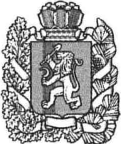 АДМИНИСТРАЦИЯ БОГУЧАНСКОГО РАЙОНАП О С Т А Н О В Л Е Н И Е26.12. 2019	                            с. Богучаны	                               № 1250- пО внесении изменений в постановление администрации Богучанского района от 08.06.2018 №620-п «Об утверждении Положения о выплате премии лучшим выпускникам района»В целях приведения в соответствие с действующим законодательством РФ, в соответствии со ст.7, 8, 43, 47, Устава Богучанского района Красноярского края,ПОСТАНОВЛЯЮ:Внести изменения в п.2.5. Положения о выплате  премии лучшим  выпускникам района, утвержденного  постановления администрации Богучанского района от 08.06.2018 №620-п, изложить в новой редакции: «п.2.5. Педагогический совет проводит выбор кандидата по установленным критериям согласно приложению 1 открытым голосованием простым большинством голосов его членов, присутствующих на заседании. Решение Педагогического совета является правомочным, если на его заседании присутствовало не менее 2/3 состава. В случае равенства голосов решающим является голос председателя Педагогического совета. Ход педагогических советов и решения оформляются протоколами. Протоколы ведутся секретарём педагогического совета. Протоколы и решение подписываются председателем педагогического совета, секретарем и членами педагогического совета, принявшими участие в заседании»В случае если по результатам выбора кандидатов число отобранных Кандидатов окажется выше квоты, установленной п.1.3 Положения, то Педагогическим советом проводится дополнительное  заседание  по  выдвижению Кандидатов, набравших одинаковое количество баллов и находящихся на нижней границе рейтинга. Организация дополнительного заседания осуществляется в порядке, предусмотренном п. 2.3, 2.4, 2.5Оценивание осуществляется по принципу "суммирования": каждый последующий показатель "суммируется "  с предыдущим. Педагогическим советом по сумме полученных баллов формируется список Кандидатов»Исключить  из  п. 3.4 Положения о выплате  премии лучшим  выпускникам района абзац 5, а именно:«кандидаты, имеющие неснятую и непогашенную судимость, а также кандидаты, подвергнутые административному наказанию на момент подачи заявки на соискание премии»Внести изменения в приложение 2 Постановления администрации Богучанского района от 08.06.2018 №620-п «Об утверждении Положения о выплате премии лучшим выпускникам района», изложить в новой редакции согласно приложению 1 данного  постановления.Контроль за исполнением настоящего постановления возложить на заместителя Главы Богучанского района по социальным вопросам И.М. Брюханова Постановление вступает в силу со дня, следующего за днем официального опубликования в Официальном вестнике Богучанского района.И.о. Главы Богучанского района	                                               В.Р. СаарПриложение 1 к  постановлениюадминистрации Богучанского районаот 26.12.2019 № 1250 -пПриложение 2 к  постановлениюадминистрации Богучанского районаот 08.06.2018 № 620 -пСостав  комиссии по отбору кандидатов на получение премии лучшим  выпускникам района Брюханов  Иван Маркович-заместитель Главы Богучанского района по социальным вопросам; председатель комиссииРуденко Анатолий Владимирович-Капленко Нина Александровна-и.о. Председателя Богучанского районного Совета депутатов, член комиссии;начальник управления образования администрации Богучанского района, член комиссии;Грищенко Игорь Андреевич-начальник Управления культуры Богучанского района, член комиссии;Пискунов Евгений Владимирович-директор МБОУ ДО ДЮСШ, член комиссии;